ИНСТРУКЦИЯ!!!Для авторизации в Личном кабинете (далее – ЛК) необходимо зарегистрироваться в Единой системе идентификации и аутентификации (далее – ЕСИА), и пройти процедуру подтверждения личности.Подробная инструкция регистрации в ЕСИА доступна по ссылке:
https://www.gosuslugi.ru/help/faq/popular/1После регистрации в ЕСИА нужно авторизоваться в ЛК на сайте 
«https://pgu-yamal.ru/»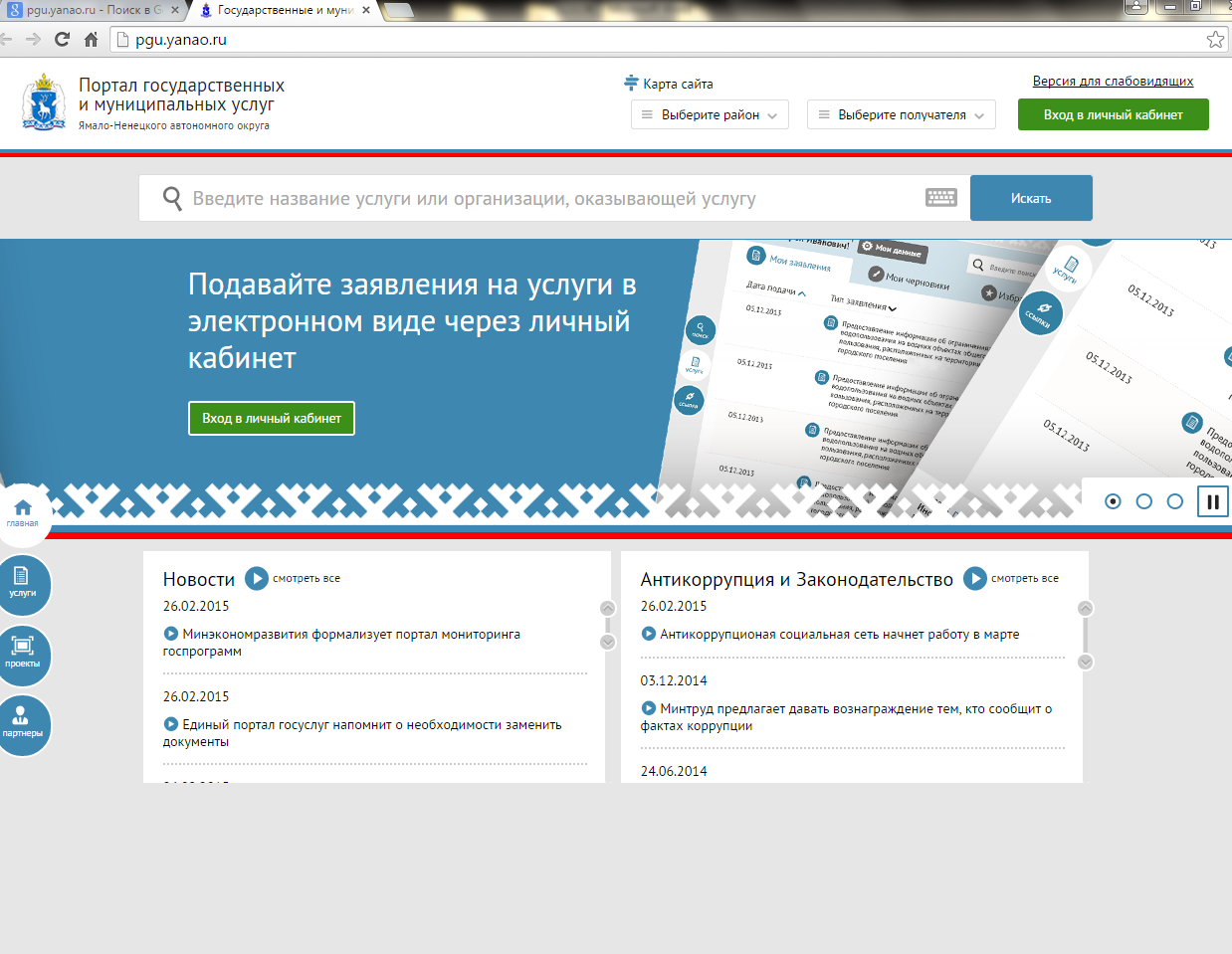 Нажимаем на ссылку в зеленой рамке «Вход в личный кабинет»Переходим по ссылке в красной рамке «Авторизоваться» 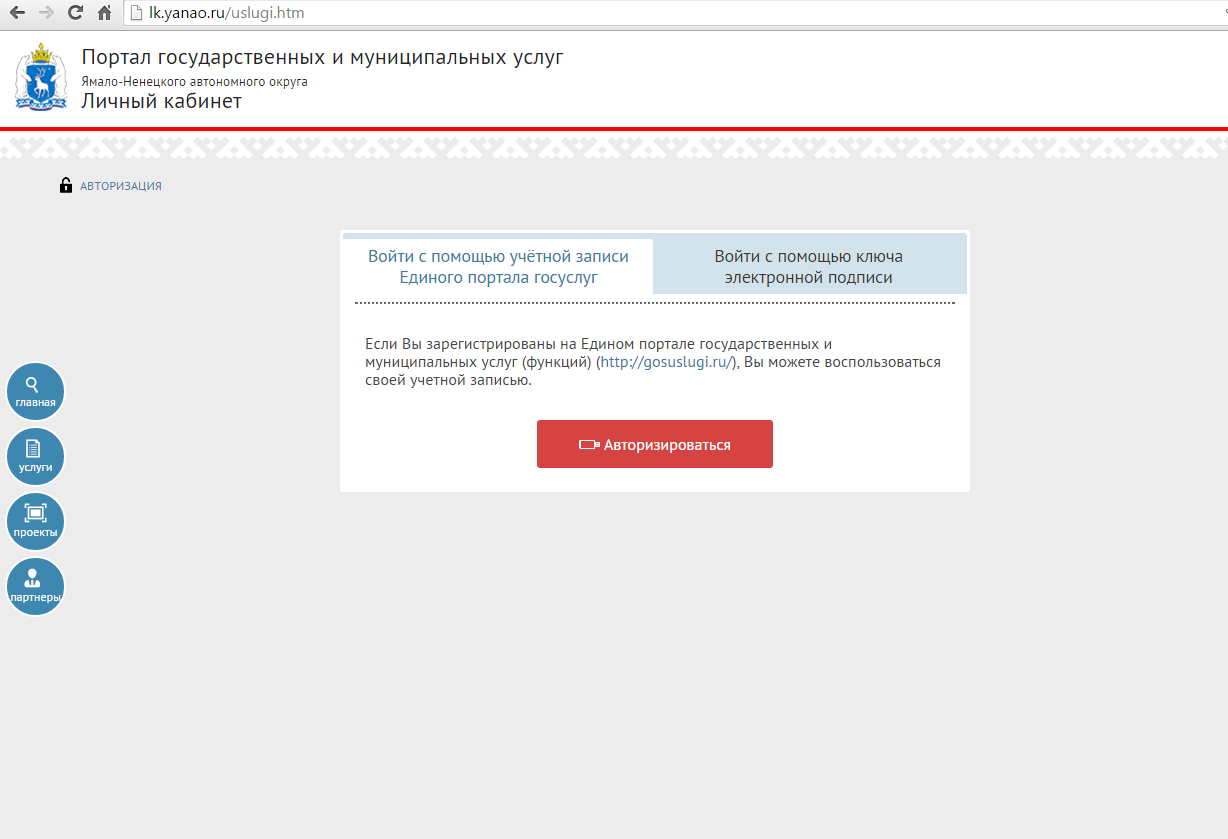 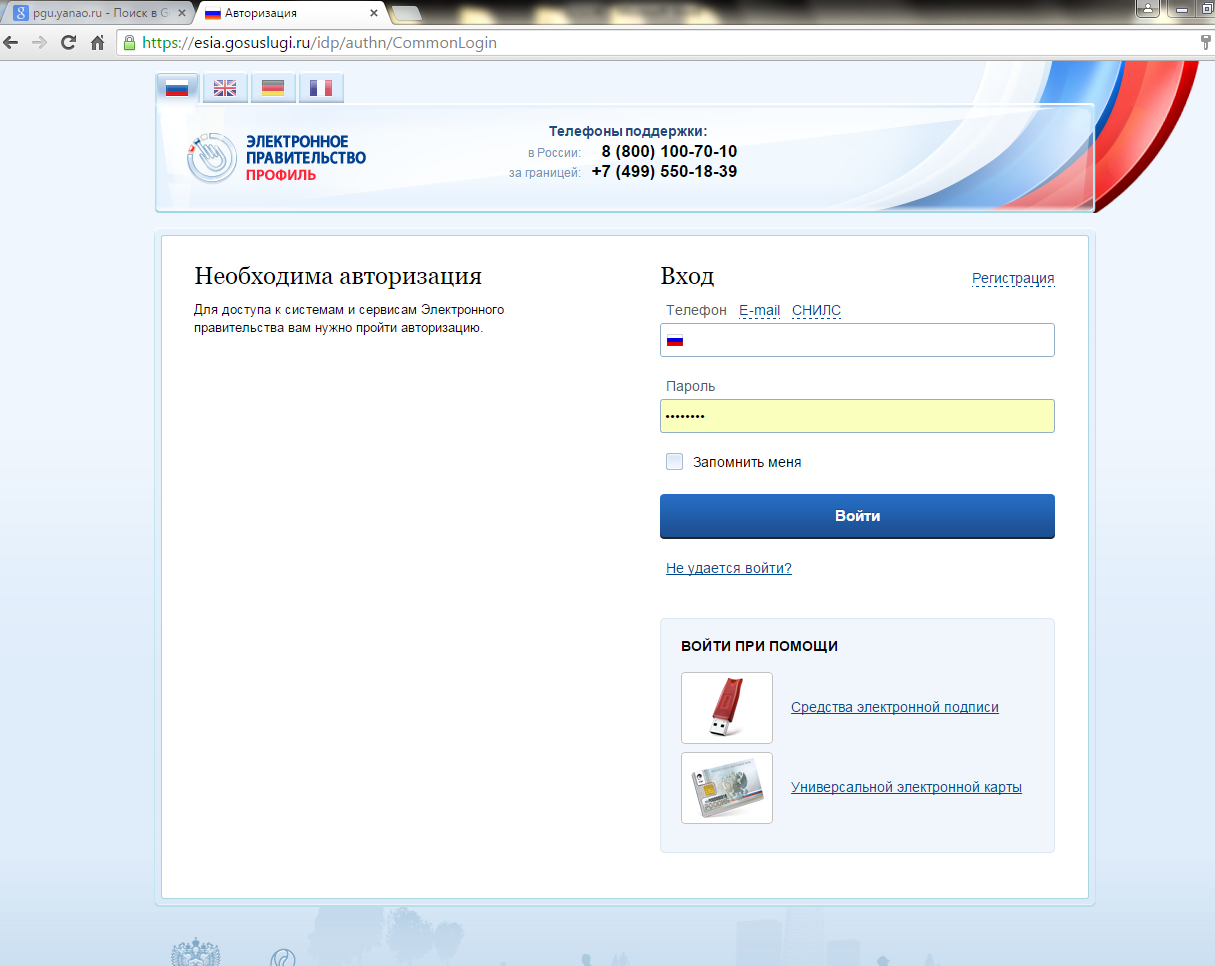 Вводите Ваш логин и пароль, и переходите в ЛК, где доступен списокопубликованных на региональном портале государственных и муниципальных услуг ЯНАО.Услуги расположены в алфавитном порядке. 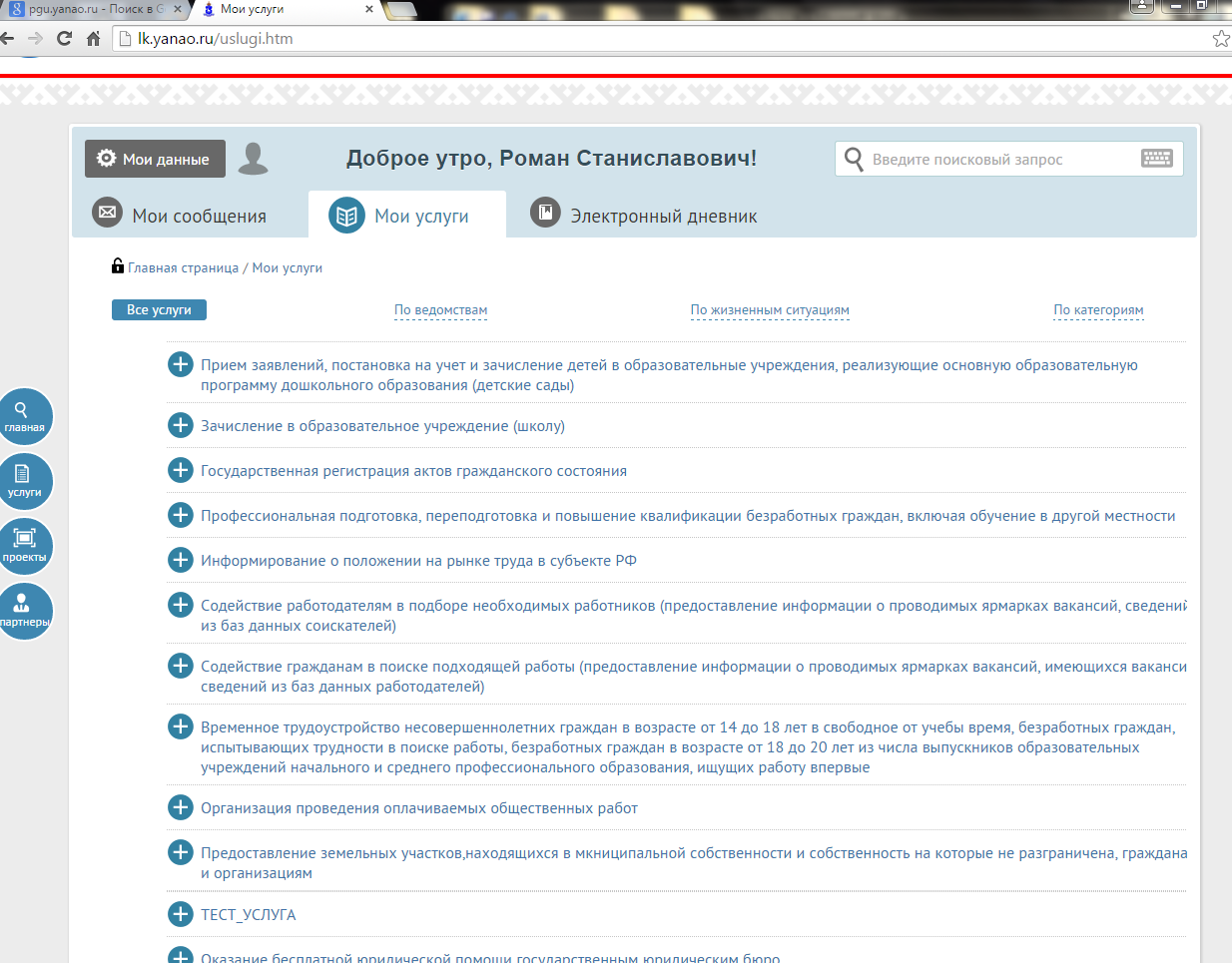 Выбираете необходимую услугу, в данном случае: «Выдача справок о принадлежности гражданина к отдельной категории»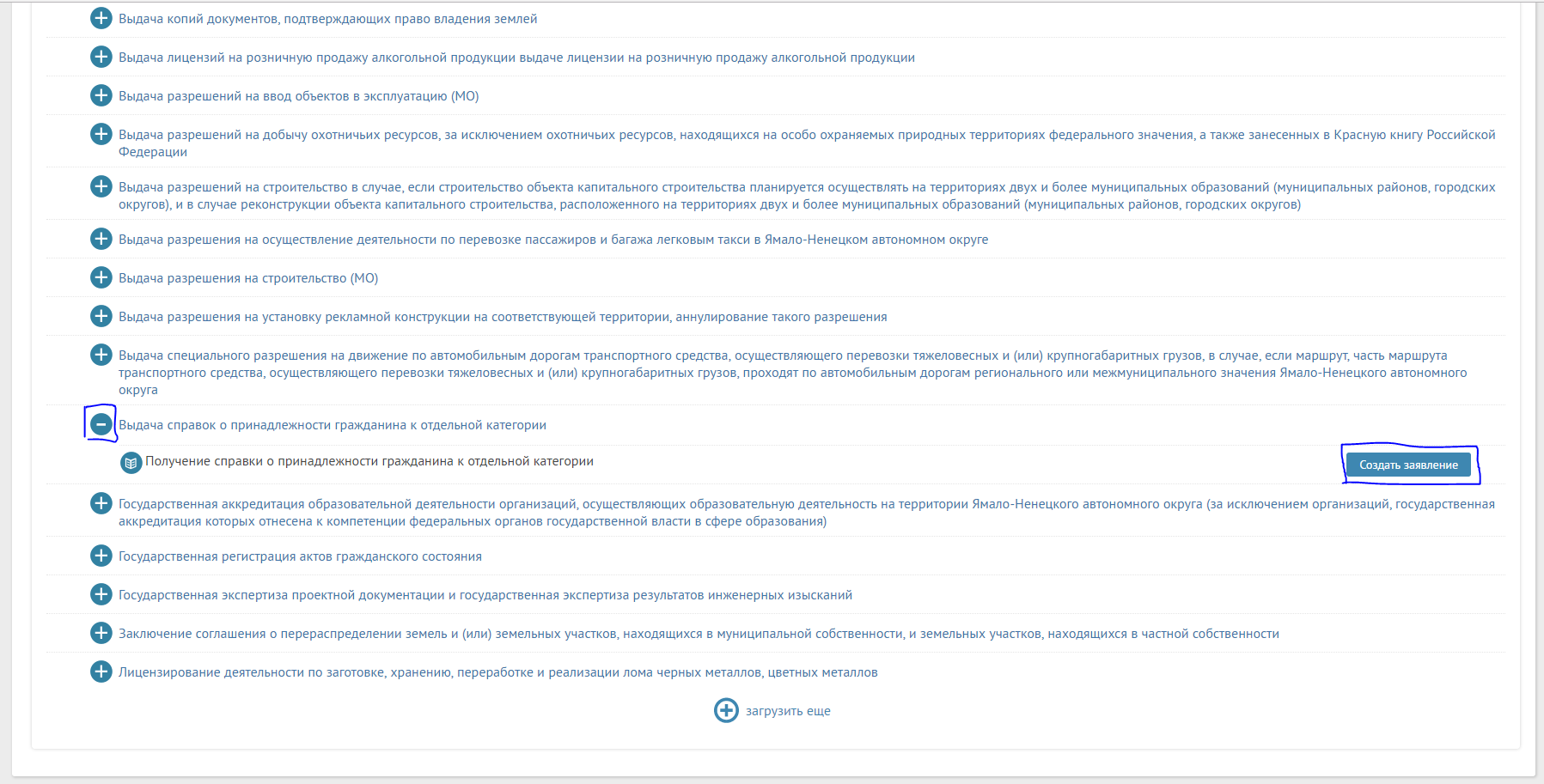 И нажмите на кнопку «Создать заявление»Выбрав «Создать новое заявление» открывается форма для заполненияНеобходимо заполнить все обязательные поля интерактивной формы заявления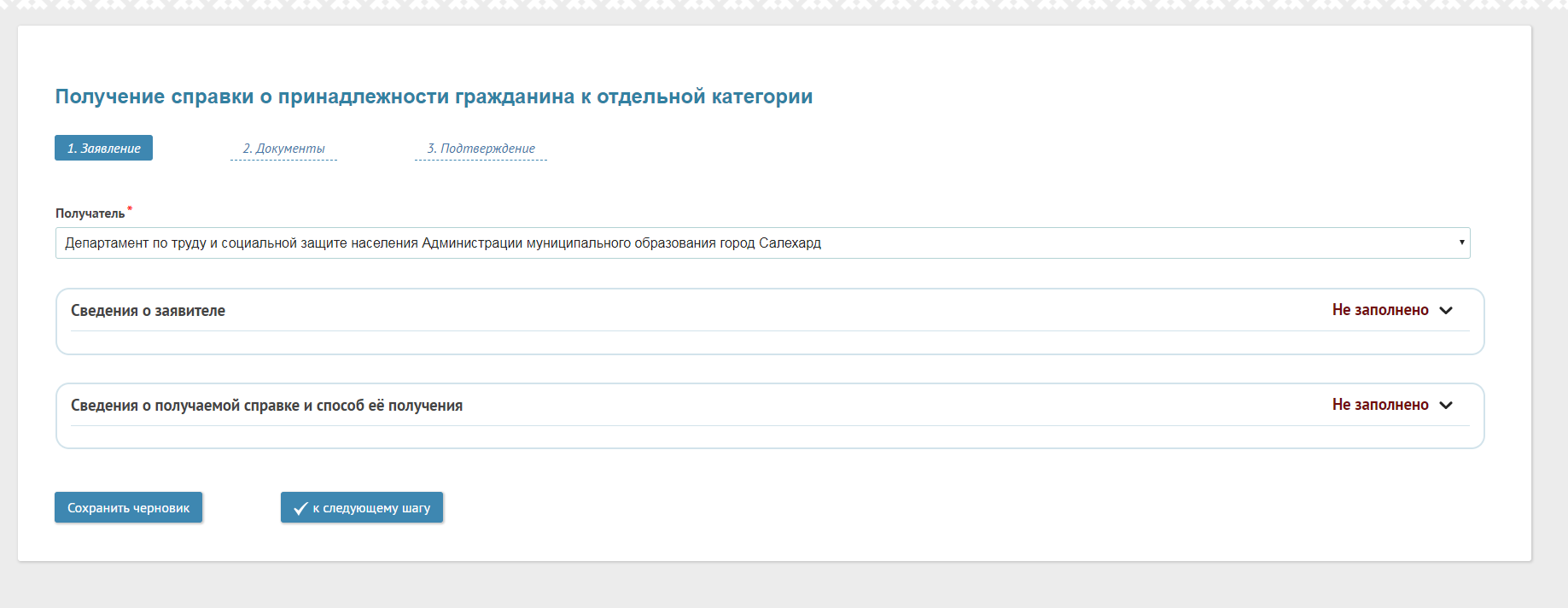 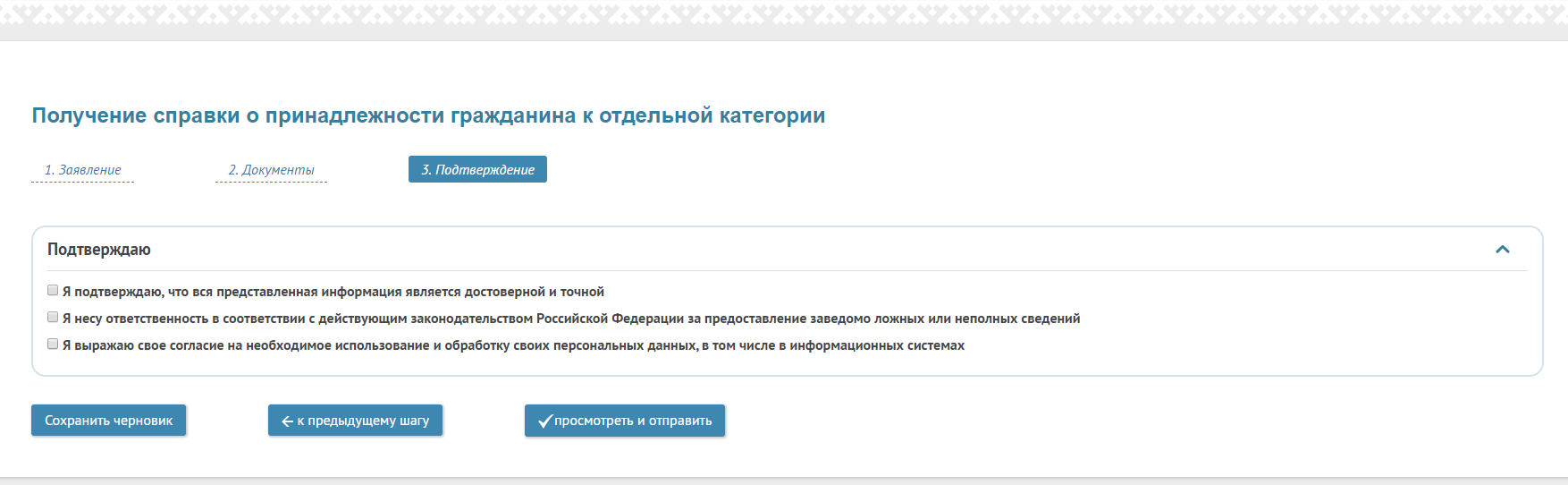 Далее необходимо нажать кнопку  «просмотреть и отправить». Ваше заявление будет направлено в ведомствоТакая схема, аналогична и для других услуг на портале.